En la ciudad de Aguascalientes, Ags., siendo las 14:00 (catorce) horas del día 03 de junio de 2020, de conformidad con lo establecido en el numeral VIII.3, de la LPN N° E/901045968-004-2020 de la convocatoria realizada con Ingresos Propios de la Universidad, (en adelante la Convocatoria) que norma esta Licitación, se reunieron en la Sala de Licitaciones edificio 222, planta baja, sita en Avenida Universidad número 940 edificio 222 planta baja, Ciudad Universitaria, los servidores públicos autorizados y licitantes, cuyos nombres y firmas aparecen al final del acta,  según lo dispone el artículo 45, fracción I y 57 de la Ley de Adquisiciones, Arrendamientos y Servicios del Estado de Aguascalientes y sus Municipios (en adelante la Ley), con el objeto realizar el acto de notificación de fallo de la adquisición señalada al rubro para la Universidad Autónoma de Aguascalientes, de conformidad con lo establecido en el artículo 37 de la Ley y con fundamento en la fracción XI del artículo 33 del Estatuto de la Ley Orgánica y el articulo 88 y 89 del Reglamento de Control Patrimonial, ambos de la Universidad Autónoma de Aguascalientes.----------------------------------------------------------------------------------------------------------------------------------------------------------------------------------------------------------------------------Se informa a los presentes que conforme a lo establecido en la Convocatoria, los asistentes a este evento aceptan el uso de la información pública conforme al Aviso de Privacidad de Proveedores y Contratistas, el cual se informa en la página de la Universidad, https://www.uaa.mx/informacionpublica/?page_id=1639, además se informa que se realizará la "Transmisión de los procedimientos", conforme a lo establecido en el artículo 55 de la Ley de Transparencia y Acceso a la Información Pública del Estado de Aguascalientes y sus Municipios. La Publicación se realizará a través de http://conferencias.uaa.mx/  ---------------------------------------------------------------------------------------------------------------------------------------------------------------------------------------------------------------------------El acto es validado por el M. en IMP. Jorge Humberto López Reynoso, Director General de Finanzas y por la Lic. Beatriz Elizabeth Rivera de Loera, Jefa del Departamento de Compras, con fundamento en el artículo 88 del Reglamento de Control Patrimonial de la Universidad Autónoma de Aguascalientes y coordinado por la C.P. Angélica Lozano Galaviz, Encargado de Licitaciones del Departamento de Compras.--------------------------------------------------------------------------------------------------------------------------------------------------------------------------------------De conformidad con lo establecido en el artículo 57 de la Ley, se informa que el área requirente en esta licitación es la Dirección General de Infraestructura Universitaria, el M. en I. Alberto Palacios Tiscareño, Director General de Infraestructura Universitaria y el Arq. Jorge Antonio González De Luna, Jefe del Departamento de Construcciones de la DGIU, conforme a lo indicado en la convocatoria, siendo los antes mencionados quienes realizan el dictamen técnico en donde consta el análisis y evaluación a la documentación técnica y económica.------------------------------------------------------------------------------------------------------------------------------------------------------------------------------------------------------------------------------------------------------------------------ --------------------------------------------------------------------Antecedentes------------------------------------------------------------------------------------------------------------------------------------------------------------------------------------------------------------De conformidad al calendario de las bases de esta licitación la convocante realizó el día 01 de junio de 2020 a las 10:00 (diez) horas, la inscripción de 01 propuesta presentada en forma y tiempo  por  el correspondiente  licitante, siendo:-----------------------------------------------------------------------------------------------------------------------------------------------------------------------------------------------------------------------------------------------------------------------------------------------------------------------------------------------------------------------------------------------------------------------------------Los precios que el licitante ofertó para las partidas en las que participa, constan en el Anexo “2” del Acta de Presentación y Apertura de Propuestas de fecha 01 de junio de 2020. En el acta en mención se colocaron los precios unitarios antes de IVA de cada subpartida, sin embargo dentro del acta en la partida 18 se colocó la suma de $174,250.90 y el formato en Excel lo multiplico a $349,041.80, cuando lo correcto es únicamente el primero como monto total de la propuesta, esto se puede constatar al realizar la revisión a detalle de la propuesta económica y propuesta técnica “Anexo 1”, donde se confirma que el precio total de los dos juegos es por un monto de $174,250.90, tal como se expresa en la oferta económica del licitante, asimismo dentro del acta en la partida 3.3 se colocó un precio unitario de $8,046.34 y el documento en Excel lo multiplico por 2.8 m, dando un total de $22,529.75, cuando lo correcto del precio unitario y total para esa partida es por $8,046.34, tal como se puede corroborar en la revisión a detalle de la propuesta:--------------------------------------------------------------------------------------------------------------------------------------------------------------------------------------------------------------------------Con fundamento en el artículo 55, 56 y 57 de la Ley de Adquisiciones, Arrendamientos y Servicios del Estado de Aguascalientes y sus Municipios, de conformidad a lo establecido en el numeral IX, X, XI, XII y XIII de las bases que norman esta licitación, se realizó el análisis detallado de las proposiciones (documentación administrativa, propuesta técnica y económica), con los requisitos solicitados en la convocatoria y la junta de aclaraciones, para la adquisición de bienes requeridos en el presente procedimiento. Por lo que se determina el siguiente: ------------------------------------------------------------------------------------------------------------------------------------------------------------------------------------------------------------------------------------------------------------------------------------------------------------------------------------------------------------ANÁLISIS ------------------------------------------------------------------------------------------------------------------------------------------------------------------------------------------------------------------------------------------------------------------------------------------------------------------------------------------------------------------------------------------------------------------------------------------------------------------------------------------------------------------------------------------------------------------------------------------------------------------------------------------------------------------------Se hace constar que al realizar la revisión a detalle de la propuesta económica se encontraron los siguientes detalles respecto del cálculo (multiplicación) en los precios totales por partida, en la propuesta presentada por el licitante, en específico para las siguientes: ------------------------------------------------------------------------------------------------------------------------------------------------------------------------------------------------------------------------------------------Dice: -------------------------------------------------------------------------------------------------------------------------------------------------------------------------------------------------------------------------------------------------------------------------------------------------------------------------------------------------------------------------------------------------------------------------------------------------Debe de decir: -------------------------------------------------------------------------------------------------------------------------------------------------------------------------------------------------------------------------------------------------------------------------------------------------------------------------------------------------------------------------------------------------------------------------------------Lo anterior coincide con la información presentada en el Anexo “1” de la oferta del licitante, respetando el precio unitario colocado por el licitante en su oferta económica. Se dejan a salvo los derechos del licitante para que realice las manifestaciones que a su derecho convenga.---------------------------------------------------------------------------------------------------------------------------------------------------------------------------------------------------------------------------La anterior observación se realiza, conforme a lo establecido en el numeral IX de la convocatoria, que menciona: “IX. EVALUACIÓN DE LAS PROPUESTAS, La evaluación de las propuestas se realizará conforme a lo establecido en el artículo 55 y 56 de la Ley, la convocante verificará que la documentación que contiene la propuesta técnica cumpla con todos y cada uno de los requisitos establecidos en estas bases, sus anexos y las modificaciones que se hicieren en la junta de aclaraciones. La convocante comprobará que los bienes ofertados cumplan con las especificaciones mínimas y requisitos establecidos en las bases y sus anexos. Para la evaluación de las propuestas económicas, la convocante verificará que la documentación que contiene la propuesta económica cumpla con los requisitos establecidos en estas bases, sus anexos y modificaciones que se hubieren realizado en la junta de aclaraciones. En caso de existir un error de cálculo este se corregirá, respetando el precio unitario señalado.” -------------------------------------------------------------------------------------------------------------------------------------------------------------------------------------------------------------------------------------------------------Conforme a las facultades señaladas y con base a la revisión técnica, económica y administrativa, tomando en cuenta que la adjudicación se realiza conforme a lo establecido en el numeral IX de la Convocatoria, a quien reúna los requerimientos solicitados y oferte el precio más bajo, de conformidad a lo establecido en la convocatoria, y en la Junta de Aclaraciones del análisis realizado a las propuestas solventes, se determina adjudicar el contrato tal como se describe a continuación: -----------------------------------------------------------------------------------------------------------------------------------------------------------------------------------------------------------------Licitante adjudicado: MULTIRACKS, S.A. DE C.V.------------------------------------------------------------------------------------------------------------------------------------------------------------------------------------------------------------------------------------------------------------------------------------------------------------------------------------------------------Por considerar que su propuesta es solvente al reunir conforme a los criterios de adjudicación contenidos en las bases, las condiciones legales, técnicas y económicas requeridas por la Universidad y considerar que garantiza satisfactoriamente el cumplimiento de sus obligaciones, además de corresponder a los precios más bajos y convenientes de la propuesta solvente, para la Universidad, con fundamento en los artículos 39 y 45 de la Ley, así como en el numeral X, de las bases de esta Licitación.: -----------------------------------------------------------------------------------------------------------------------------------------------------------------------------------------------------------------------Para las partidas adjudicadas, se formalizará esta adquisición mediante contrato de compra – venta a precio fijo en los términos de los artículos 65, 66 y 67 de la Ley, la fecha tentativa de firma de contrato, el día 04 de junio de 2020 en el Departamento de Compras de la Dirección General de Finanzas, sita en edificio 222 P.B., Ciudad Universitaria, en horario de 14:00 a 15:00 horas. El licitante ganador que injustificadamente y por causas imputables al mismo, no formalice el contrato adjudicado, será sancionado de conformidad con lo establecido la Ley. Podrá formalizarse el contrato hasta dentro de los diez días naturales posteriores a la fecha de este fallo como lo establece la Ley y la entrega de la garantía de cumplimiento será a más tardar a los diez naturales posteriores a la fecha de firma del contrato, sin embargo el plazo de las obligaciones para la entrega inicia al día siguiente de esta fecha, es decir se cuentan al día siguiente de la fecha de fallo. -------------------------------------------------------------------------------------------------------------------------------------------------Previamente a la formalización del contrato, cuyo monto exceda de $300,000.00 (TRESCIENTOS MIL PESOS 00/100 M.N.), sin incluir I.V.A., o cualquier otro impuesto, el proveedor a quien se haya adjudicado el mismo, deberá presentar el “Acuse de recepción” con el que se compruebe que se realizó la solicitud de opinión actualizada prevista en la regla 2.1.27, de la miscelánea fiscal para el 2020 publicada el 28 de diciembre de 2019 en el Diario Oficial de la Federación. Por lo que el concursante ganador deberá realizar la consulta de opinión ante el SAT en la página: http://www.sat.gob.mx  en la opción “Mi portal”, preferentemente dentro de los tres días hábiles posteriores a la fecha de notificación del fallo del presente procedimiento, debiendo incluir en dicha solicitud el correo electrónico brivera@correo.uaa.mx para que el SAT envié el “Acuse de respuesta” que emitirá en atención a su solicitud de opinión. Conforme al numeral VIII , letra D “Obligaciones Contractuales”  inciso  b “Garantía de cumplimiento de contrato” de la convocatoria de la Licitación al rubro señalada, y previo a la formalización del contrato, se deberá constituir por el concursante adjudicado, fianza expedida por una institución legalmente autorizada, en los términos de la Ley Federal de Instituciones de Fianzas, a favor de la Universidad Autónoma de Aguascalientes, por un valor equivalente al 10% (diez por ciento) del monto total del contrato, antes de impuesto; en el texto de la póliza de fianza se deberán establecer las declaraciones previstas en los incisos 1, 2, 3 y 4 del referido numeral.----------------------------------------------------------------------------------------------------------------------------------------------------------Para efectos de la notificación, a partir de esta fecha se pone a disposición de los licitantes que no hayan asistido a este acto, copia de esta Acta en: el Departamento de Compras de la Dirección General de Finanzas de la Universidad, edificio 222 P.B., domicilio de la convocante, por un término no menor de cinco días hábiles, siendo de la exclusiva responsabilidad de los licitantes, acudir a enterarse de su contenido y obtener copia de la misma. Este procedimiento sustituye a la notificación personal.-------------------------------------------------------------------------------------------------------------------------- ------------------------------------------------------------------------------------------------------------------------------------Intervienen por la Universidad Autónoma de Aguascalientes--------------------------------------------------------------------------------------------------------------------------------------------------------------------------------------------------------------------------------------------------------------------------------------------------------------------------------------Intervienen por los Licitantes:-------------------------------------------------------------------------------------------------------- ------------------------------------------------------------------------------------------------------------------------------------------------------------------------------------------------------------------------------------------------------------------------------------------------------Siendo las 14:21 horas del día de su inicio, se da por concluida la presente junta firmando el acta los que en ella intervienen para los fines y efectos legales a que haya lugar, entregándose fotocopia del acta a los participantes----------------------------------------------------------------------------------------------------------------------------------======================================FIN DE TEXTO==================================LICITANTE1MULTIRACKS, S.A. DE C.V.LicitantePartidas ofertadas  y revisión técnica1MULTIRACKS, S.A. DE C.V.Oferta en las partidas: 1, 2.1, 2.2, 3.1, 3.2, 3.3, 4.1, 4.2, 4.3, 4.4, 4.5, 4.6, 4.7, 5.1, 5.2, 5.3, 5.4, 5.5, 6.1, 6.2, 6.3, 6.4, 6.5, 6.6, 6.7, 6.8, 6.9, 6.10, 6.11, 6.12, 6.13, 7.1, 7.2, 7.3, 7.4, 7.5, 7.6, 7.7, 7.8, 7.9, 7.10, 8, 9.1, 9.2, 9.3, 9.4, 9.5, 9.6, 9.7, 9.8, 9.9, 9.10, 9.11, 9.12, 9.13, 9.14, 9.15, 9.16, 9.17, 10.1, 10.2, 10.3, 10.4, 11.1, 11.2, 11.3, 11.4, 12.1, 12.2, 12.3, 12.4, 12.5, 12.6, 12.7, 12.8, 12.9, 13.1, 13.2, 13.3, 13.4, 13.5, 13.6, 13.7, 13.8, 14, 15.1, 15.2, 15.3, 15.4, 15.5, 15.6, 15.7, 16.1, 16.2, 16.3, 16.4, 16.5, 16.6, 17, 18, 18.1, 18.2, 18.3, 18.4, 18.5, 18.6, 18.7, 18.8, 18.9, 18.10, 18.11, 18.12, 18.13, 18.14, 18.15, 18.16, 19.1, 19.2, 19.3, 19.4, 19.5, 19.6, 19.7, 20.1, 20.2, 20.3 y 20.4.1MULTIRACKS, S.A. DE C.V.Documentos Apartado XPartida 2.1 (Solicitada en convocatoria)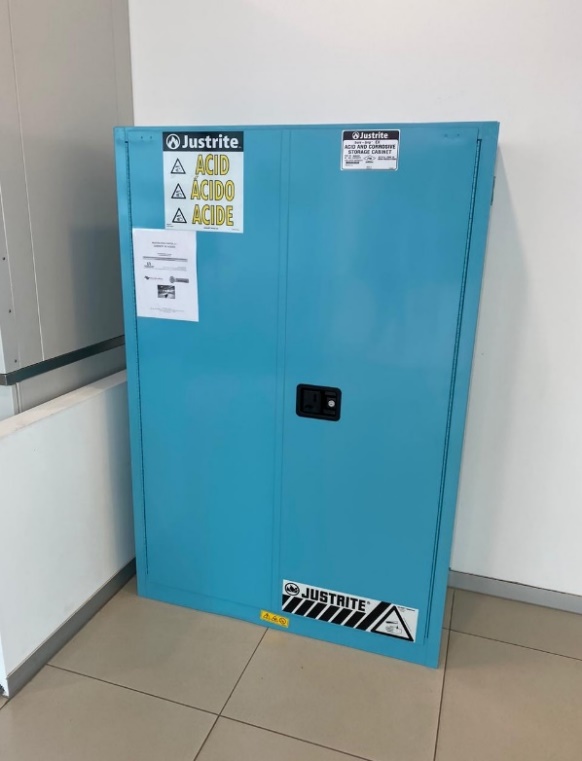 Partida 6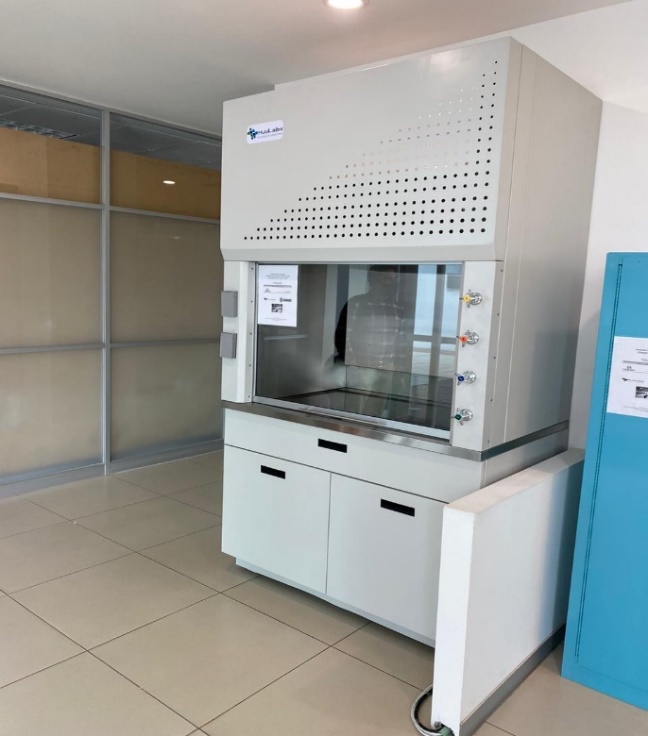 1MULTIRACKS, S.A. DE C.V.Revisión Técnica realizada por parte del Departamento de Construcciones, de la Dirección General de Infraestructura Universitaria.Partida Descripción Cantidad Precio Unitario Total 9.13Columna alta para servicios eléctricos o de fluidos para repisa puente, fabricada en lámina galvanizada calibre 20, terminada con recubrimiento epóxico electroestático horneado.4$922.12$3,688.48Partida Descripción Cantidad Precio Unitario Total 9.13Columna alta para servicios eléctricos o de fluidos para repisa puente, fabricada en lámina galvanizada calibre 20, terminada con recubrimiento epóxico electroestático horneado.2$922.12$1,844.24PartidaDescripciónCantidadPrecio Unitario antes de IVA Precio total antes de IVA1ESTANTE TIPO ARMARIO 90 CM PUERTAS DE CRISTAL3$13,063.05$39,189.152.1Gabinete de seguridad importado para sustancias flamables1$26,081.97$26,081.972.2Gabinete de seguridad importado para sustancias corrosivas1$37,229.38$37,229.383.1Gabinete cajón higiénico que su interior y exterior son totalmente lisos. Medidas finales de 90 x 53 x 86 centímetros (frente, fondo, alto).3$6,599.71$19,799.133.2Tapa de ajuste o Filler. Medidas finales de 5 x 86 cms (largo, alto).2$90.72$181.443.3Cubiertas fabricadas en material de lámina de acero inox. T-304 cal-18, de 2.8 por 1.13m x 65 cms de ancho.2.8$8,046.34$8,046.344.1Gabinete cajón higiénico que en su interior y exterior son totalmente lisos. Medidas finales de 100 x 53 x 86 centímetros (frente, fondo, alto).2$7,919.65$15,839.304.2Gabinete higiénico que su interior y exterior son totalmente lisos. Medidas finales de 90 x 53 x 86 centímetros (frente, fondo, alto).1$6,876.06$6,876.064.3Espacios de trabajo alto. Medidas finales de 100 x 53 x 86 centímetros (frente, fondo, alto).2$1,822.73$3,645.464.4Tapa de ajuste o Filler. Medidas finales de 5 x 86 cms (largo, alto). Medidas finales de 5 x 86 cms (largo, alto).2$90.72$181.444.5Cubiertas fabricadas en material de lámina de acero inox. T-304 cal-18 con respaldo, con bastidor de madera, acabado pulido, de fabricación nacional de 2.05m y 1.13m x 65 cms de ancho.1$3,247.27$3,247.274.6Cubiertas fabricadas en material de lámina de acero inox. T-304 cal-18 con respaldo, con bastidor de madera, acabado pulido, de fabricación nacional de 2.05m y 1.13m x 65 cms de ancho.1$5,747.39$5,747.394.7Cubiertas fabricadas en material de lámina de acero inox. T-304 cal-18 con respaldo, con bastidor de madera, acabado pulido, de fabricación nacional de 2.05m y 1.13m x 65 cms de ancho.1$5,891.07$5,891.075.1Gabinete higiénico que su interior y exterior son totalmente lisos. Medidas finales de 90 x 53 x 86 centímetros (frente, fondo, alto).3$5,730.05$17,190.155.2Gabinete rinconero higiénico que su interior y exterior son totalmente lisos. Medidas finales de 90 x 53 x 86 centímetros (frente, fondo, alto).1$4,944.48$4,944.485.3Tapa de ajuste o Filler. Medidas finales de 5 x 86 cms (largo, alto).1$90.72$90.725.4Cubiertas fabricadas en material de lámina de acero inox. T-304 cal-18, de 2.1 y 1.8 x 65 cms de 75 cm de ancho x 2.1 mts.1$6,264.16$6,264.165.5Cubiertas fabricadas en material de lámina de acero inox. T-304 cal-18, de 2.1 y 1.8 x 65 cms de 75 cm de ancho x 1.8 mts.1$5,369.28$5,369.286.1Gabinete fregadero porta tarja. Medidas finales de 1.20 x 53 x 86 centímetros (frente, fondo, alto).1$5,512.94$5,512.946.2Cubierta fabricada en material de lámina de acero inox. T-304 cal-18, SIN respaldo, con bastidor de madera, acabado pulido, de fabricación nacional, de 75 cms de ancho x 1.2 mts.1$3,555.15$3,555.156.3Campana para extracción de humos, 120 cm de frente, 230 cm de alto incluyendo el gabinete base y 76 cm de profundidad.1$25,121.69$25,121.696.4Extractor Centrifugo Marca S&P Modelo CEB-2000 con Motor de 1/2 HP. 127V. Monofásico, para manejar 1,900 M3/HR.1$4,984.36$4,984.366.5Válvula de control remoto para campana de extracción. Especial para servicio de AIRE.1$2,475.90$2,475.906.6Válvula de control remoto para campana de extracción. Especial para servicio de GAS.1$2,475.90$2,475.906.7Válvula de control remoto para campana de extracción. Especial para servicio de AGUA.1$2,475.90$2,475.906.8Válvula de control remoto para campana de extracción. Especial para servicio de VACIO.1$2,475.90$2,475.906.9Escudilla fabricada en acero inoxidable T-304 calibre 20. Medidas interiores de 14 x 14 x 11 cms (frente, fondo, profundidad). Con desagüe al centro.1$283.53$283.536.10Escudilla fabricada en acero inoxidable T-304 calibre 20. Medidas interiores de 14 x 14 x 11 cms (frente, fondo, profundidad). Con desagüe al centro.1$283.53$283.536.11Escudilla fabricada en acero inoxidable T-304 calibre 20. Medidas interiores de 14 x 14 x 11 cms (frente, fondo, profundidad). Con desagüe al centro.1$283.53$283.536.12Kit de ductería de P.V.C. de clase-5 nacional, de 8"ø. Incluye 6 metros de ducto.1$1,056.41$1,056.416.13Kit de codos de PVC de 90° con un diámetro de 8".1$214.06$214.067.1Gabinete cajón higiénico que en su interior y exterior son totalmente lisos. Medidas finales de 90 x 53 x 86 centímetros (frente, fondo, alto).3$6,599.71$19,799.137.2Gabinete higiénico que su interior y exterior son totalmente lisos. Medidas finales de 90 x 53 x 86 centímetros (frente, fondo, alto).2$5,730.05$11,460.107.3Gabinete 3 cajones higiénico que su interior y exterior son totalmente lisos. Medidas finales de 45 x 53 x 86 centímetros (frente, fondo, alto)1$5,795.20$5,795.207.4Gabinete rinconero higiénico que su interior y exterior son totalmente lisos. Medidas finales de 90 x 53 x 86 centímetros (frente, fondo, alto).1$4,944.48$4,944.487.5Espacios de trabajo alta. Medidas finales de 100 x 53 x 86 centímetros (frente, fondo, alto).                                                                                                                                                                 1 Tapa de ajuste o Filler fabricado totalmente fabricada en lámina galvanizada calibre 20, terminado con recubrimiento epóxica electroestático horneado.  Medidas finales de 7 x 86 cms (largo, alto).
1 Tapa de ajuste o Filler fabricado totalmente fabricada en lámina galvanizada calibre 20, terminado con recubrimiento epóxica electroestático horneado.  Medidas finales de 10 x 86 cms (largo, alto).
3 cubiertas fabricadas en material de lámina de acero inox. T-304 cal-18, de 2.5, 2.2 y 3.06 x 65 cms de ancho.2$1,822.73$3,645.467.6Cubierta fabricada en material de lámina de acero inox. T-304 cal-18 con respaldo, con bastidor de madera, acabado pulido, de fabricación nacional, de 65 cms de ancho x 2.5 mts.1$7,184.23$7,184.237.7Cubierta fabricada en material de lámina de acero inox. T-304 cal-18 con respaldo, con bastidor de madera, acabado pulido, de fabricación nacional, de 65 cms de ancho x 2.2 mts.1$6,322.13$6,322.137.8Cubierta fabricada en material de lámina de acero inox. T-304 cal-18 con respaldo, con bastidor de madera, acabado pulido, de fabricación nacional, de 65 cms de ancho x 3.06 mts.1$8,793.50$8,793.507.9Tapa de ajuste o Filler fabricado totalmente en lámina galvanizada calibre 20, terminado con recubrimiento epóxica electroestático horneado. Medidas finales de 7 x 86 cm.1$111.77$111.777.10Tapa de ajuste o Filler fabricado totalmente en lámina galvanizada calibre 20, terminado con recubrimiento epóxica electroestático horneado. Medidas finales de 10 x 86 cm (largo, alto).1$124.73$124.738REGADERA DE EMERGENCIA
Estación de emergencia que integra lavaojos con 2 fuentes, con tazón en acero inoxidable y una regadera de 10" de diámetro en plástico ABS.1$22,809.29$22,809.299.1Gabinete cajón izquierdo, higiénico que su interior y exterior son totalmente lisos. Medidas finales de 60 x 53 x 86 cms (frente, fondo, alto).2$10,112.83$20,225.669.2Gabinete cajón derecho, higiénico que su interior y exterior son totalmente lisos. Medidas finales de 60 x 53 x 86 cms (frente, fondo, alto).2$10,112.83$20,225.669.3Gabinete fregadero porta tarja higiénica que su interior y exterior son totalmente lisos. Medidas finales de 120 x 53 x 86 centímetros (frente, fondo, alto).2$11,025.87$22,051.749.4Espacio de trabajo alta. Medidas finales de 70 x 53 x 86 cms (frente, fondo, alto).4$3,112.60$12,450.409.5Soporte lateral alto para mesa tipo pata tambor alto de 86 cm de alto x 53 cms de fondo cuenta con 2 niveladores.2$3,686.92$7,373.849.6Cubierta fabricada en material de lámina de acero inox. T-304 cal-18 SIN respaldo, con bastidor de madera, acabado pulido, de fabricación nacional, de 1.20 x 75 cms de ancho, con botaguas.2$10,393.66$20,787.329.7Cubierta fabricada en material de lámina de acero inox. T-304 cal-18 SIN respaldo, con bastidor de madera, acabado pulido, de fabricación nacional, de 75 cms de ancho, con botaguas.2$8,661.38$17,322.769.8Vista lateral derecha zoclo incluido para gabinete alto. Medidas finales de 70 x 86 cms (largo, alto). Para costado del extremo en mesas con cubiertas de 75 cms de profundidad.2$988.07$1,976.149.9Vista lateral izquierda zoclo incluido para gabinete alto. Medidas finales de 70 x 86 cms (largo, alto). Para costado del extremo en mesas con cubiertas de 75 cms de profundidad.2$988.07$1,976.149.10Llave cuello de ganso sencillo, para servicio de agua fría. Cuello giratorio 180°. Importado.2$4,786.72$9,573.449.11Tarja fabricada en acero inoxidable T-304 calibre 18. Medidas interiores de 50 x 40 x 25 cms (frente, fondo, profundidad). Con desagüe al centro.2$3,532.69$7,065.389.12Cubierta fabricada en material de lámina de acero inox. T-304 cal-18 SIN respaldo, con bastidor de madera, acabado pulido, de fabricación nacional, de acero inoxidable cal. 20 de 1.39 x 1.20 x .90 (largo, profundidad, alto).2$13,025.02$26,050.049.13Columna alta para servicios eléctricos o de fluidos para repisa puente, fabricada en lámina galvanizada calibre 20, terminada con recubrimiento epóxico electroestático horneado.2$922.12$1,844.249.14Torreta eléctrica para servicio de 110v fabricada en lámina galvanizada calibre 20 con recubrimiento epóxico electroestático
color negro. Incluye un contacto dúplex polarizado con tapa de protección color gris.2$1,425.40$2,850.809.15Torreta con DOBLE válvula de salida RECTA de 180 grados, para servicio de GAS tipo On/Off de cuarto de vuelta de 3/8 pulg2$5,177.20$10,354.409.16Torreta con DOBLE válvula de salida RECTA de 180 grados, para servicio de AIRE tipo On/Off de cuarto de vuelta de 3/8 pulg2$5,177.20$10,354.409.17Vista final de isla zoclo incluido para gabinete alto, lámina galvanizada calibre 20. Medidas finales de 110 x 86 cms (largo, alto). Para costado del extremo en mesas con cubiertas de 120 cms de profundidad.2$2,041.87$4,083.7410.1Pata asnilla LATERAL alta para mesa estructural de 65 cms de ancho. Medidas finales de 86 x 55 cm (alto, ancho).4$629.44$2,517.7610.2Pata asnilla CENTRAL alta para mesa estructural de 70 cms de ancho. Medidas finales de 86 x 60 cm (alto, ancho).2$629.44$1,258.8810.3Juego de tres travesaños para mesa estructural, Travesaño fabricado en PTR calibre 14 de 1.5" x 1.5". Con recubrimiento epóxico electroestático. Largo 1.32m4$1,591.96$6,367.8410.4Cubierta fabricada en material de plástico laminado nacional, "Formica" con respaldo y un bastidor de madera en color según catálogo de 2.85 por 65 cm de ancho y 2.5 cm de espesor.4$1,950.09$7,800.3611.1Pata asnilla LATERAL alta para mesa estructural de 90 cms de ancho. Medidas finales de 86 x 80 cms (alto, ancho).2$1,392.99$2,785.9811.2Pata asnilla CENTRAL alta para mesa estructural de 80 cms de ancho. Medidas finales de 86 x 70 cms (alto, ancho).2$673.47$1,346.9411.3Juego de tres travesaños para mesa estructural, Travesaño fabricado en PTR calibre 14 de 1.5" x 1.5". Con recubrimiento epóxico electroestático. Largo 0.90m2$2,170.86$4,341.7211.4Cubierta fabricada en material de plástico laminado nacional, "Formica" sin respaldo y un bastidor de madera en color según catálogo de 90 cm de ancho y 2.5 cm de espesor. Largo 2m1$5,499.97$5,499.9712.1Gabinete higiénico que en su interior y exterior son totalmente lisos. Medidas finales de 90 x 53 x 86 centímetros (frente, fondo, alto).5$5,730.05$28,650.2512.2Gabinete cajón higiénico que su interior y exterior son totalmente lisos. Medidas finales de 90 x 53 x 86 centímetros (frente, fondo, alto).4$6,599.71$26,398.8412.3Espacios de trabajo alta. Medidas finales de 100 x 53 x 86 centímetros (frente, fondo, alto).2$1,822.73$3,645.4612.4Tapa de ajuste o Filler, lámina galvanizada calibre 20. Medidas finales de 5 x 86 cms (largo, alto).1$90.72$90.7212.5Vista lateral derecha zoclo incluido para gabinete alto. Medidas finales de 60 x 86 cms (largo, alto). Para costado del extremo en mesas con cubiertas de 65 cms de profundidad.1$970.64$970.6412.6Cubiertas fabricadas en material de lámina de acero inox. T-304 cal-18 con respaldo, con bastidor de madera, acabado pulido, de 2.43 m x 65 cms de ancho.1$6,983.08$6,983.0812.7Cubiertas fabricadas en material de lámina de acero inox. T-304 cal-18 con respaldo, con bastidor de madera, acabado pulido, de 2.00 m x 65 cms de ancho.2$5,747.39$11,494.7812.8Cubiertas fabricadas en material de lámina de acero inox. T-304 cal-18 con respaldo, con bastidor de madera, acabado pulido, de 2.20 m x 65 cms de ancho.1$6,322.13$6,322.1312.9Cubiertas fabricadas en material de lámina de acero inox. T-304 cal-18 con respaldo, con bastidor de madera, acabado pulido, de 1.25 m x 65 cms de ancho.1$3,592.12$3,592.1213.1Pata asnilla LATERAL alta para mesa estructural de 65 cms de ancho. Fabricada en PTR de 1.5" x 1.5" calibre 14. Con recubrimiento epóxico electroestático. Medidas finales de 86 x 55 cm (alto, ancho).2$629.44$1,258.8813.2Pata asnilla CENTRAL alta para mesa estructural de 70 cms de ancho. Fabricada en PTR de 1.5" x 1.5" calibre 14. Con recubrimiento epóxido electroestático. Medidas finales de 86 x 60 cm (alto, ancho)2$629.44$1,258.8813.3Juego de tres travesaños para mesa estructural Travesaño fabricado en PTR calibre 14 de 1.5" x 1.5". Con recubrimiento epóxico electroestático. 1.143 mts.2$1,378.49$2,756.9813.4Juego de tres travesaños para mesa estructural Travesaño fabricado en PTR calibre 14 de 1.5" x 1.5". Con recubrimiento epóxico electroestático. 116.2 mts.1$140,140.89$140,140.8913.5Cubierta fabricada en material de lámina de acero inox. T-304 cal-18 con respaldo, con bastidor de madera, acabado pulido, de fabricación nacional, de 65 cms de ancho 1.25 mts.1$3,592.12$3,592.1213.6Cubierta fabricada en material de lámina de acero inox. T-304 cal-18 con respaldo, con bastidor de madera, acabado pulido, de fabricación nacional, de 65 cms de ancho. 2.45 MTS.1$7,040.55$7,040.5513.7Vitrina higiénica para colgar en muro, su interior y exterior son totalmente lisos. Medidas finales de 120 x 36 x 60 centímetros (frente, fondo, alto).2$5,178.01$10,356.0213.8Vista lateral Vitrina fabricada totalmente fabricada en lámina galvanizada calibre 20, terminado con recubrimiento epóxica
electroestático horneado. Medidas finales de 60 x 36 cms (largo, alto).2$259.45$518.9014REGADERA DE EMERGENCIA
Estación de emergencia que integra lavaojos con 2 fuentes, con tazón en acero inoxidable y una regadera de 10" de diámetro en plástico ABS.1$22,809.29$22,809.2915.1Gabinete cajón higiénico que en su interior y exterior son totalmente lisos. Medidas finales de 100 x 53 x 86 centímetros (frente, fondo, alto).3$6,599.71$19,799.1315.2Gabinete higiénico que su interior y exterior son totalmente lisos. Medidas finales de 90 x 53 x 86 centímetros (frente, fondo, alto).2$5,730.05$11,460.1015.3Espacios de trabajo alta, lámina galvanizada calibre 20. Medidas finales de 100 x 53 x 86 centímetros (frente, fondo, alto).2$1,822.73$3,645.4615.4Cubiertas fabricadas en material de lámina de acero inox. T-304 cal-18 con respaldo, con bastidor de madera, acabado pulido, de fabricación nacional, de 65 cms de ancho x 2.55 mts.1$7,327.92$7,327.9215.5Cubiertas fabricadas en material de lámina de acero inox. T-304 cal-18 con respaldo, con bastidor de madera, acabado pulido, de fabricación nacional, de 65 cms de ancho x 2.20 mts.1$6,322.13$6,322.1315.6Cubiertas fabricadas en material de lámina de acero inox. T-304 cal-18 con respaldo, con bastidor de madera, acabado pulido, de fabricación nacional, de 65 cms de ancho x 3.00 mts.1$8,621.08$8,621.0815.7Tapa de ajuste o Filler, lámina galvanizada calibre 20. Medidas finales de 10 x 86 cms (largo, alto).1$124.73$124.7316.1Gabinete higiénico porque su interior y exterior son totalmente lisos. Medidas finales de 90 x 53 x 86 cms (frente, fondo, alto).1$6,599.71$6,599.7116.2Espacios de trabajo alta, lámina galvanizada calibre 20. Medidas finales de 100 x 53 x 86 centímetros (frente, fondo, alto).1$1,822.73$1,822.7316.3Gabinete rinconero higiénico que su interior y exterior son totalmente lisos. Medidas finales de 90 x 53 x 86 centímetros (frente, fondo, alto).1$4,944.48$4,944.4816.4Vista lateral derecha zoclo incluido para gabinete alto, lámina galvanizada calibre 20. Medidas finales de 60 x 86 cms  (largo, alto). Para costado del extremo en mesas con cubiertas de 65 cms de profundidad.1$470.64$470.6416.5Cubierta fabricada en material de lámina de acero inox. T-304 cal-18 con respaldo, con bastidor de madera, acabado pulido, de fabricación nacional, de 75 cms de ancho. 2.56 mts.1$7,636.31$7,636.3116.6Tapa de ajuste o Filler fabricado totalmente fabricada en lámina galvanizada calibre 20, terminado con recubrimiento epóxica electroestático horneado. Medidas finales de 5 x 86 cms (largo, alto).1$90.72$90.7217CAMPANA DE FLUJO LAMINAR VERTICAL 1.80 M                                                                                                                                                                                                                                                             Dimensiones externas: 1800 x 750 x 2040 mm 
Dimensiones internas: 1700 x 645 x 610 mm 
Altura de la superficie de trabajo: 750 mm   
Apertura máxima: 430 mm   
Velocidad del flujo de aire: promedio de 0.3-0.5 m/s   
Filtro HEPA: 99.999% de eficiencia para 0.3 cm.1$118,092.05$118,092.0518 MESA ISLA 2.14 POR 1.20 CON SERVICIOS DE AIRE, GAS, AGUA, Mesa isla lineal con cubierta de acero inoxidable cal. 20 de 1.39 x 1.20 x .90 (largo, profundidad, alto)., 2 (dos) juegos.18 MESA ISLA 2.14 POR 1.20 CON SERVICIOS DE AIRE, GAS, AGUA, Mesa isla lineal con cubierta de acero inoxidable cal. 20 de 1.39 x 1.20 x .90 (largo, profundidad, alto)., 2 (dos) juegos.18 MESA ISLA 2.14 POR 1.20 CON SERVICIOS DE AIRE, GAS, AGUA, Mesa isla lineal con cubierta de acero inoxidable cal. 20 de 1.39 x 1.20 x .90 (largo, profundidad, alto)., 2 (dos) juegos.18 MESA ISLA 2.14 POR 1.20 CON SERVICIOS DE AIRE, GAS, AGUA, Mesa isla lineal con cubierta de acero inoxidable cal. 20 de 1.39 x 1.20 x .90 (largo, profundidad, alto)., 2 (dos) juegos.18 MESA ISLA 2.14 POR 1.20 CON SERVICIOS DE AIRE, GAS, AGUA, Mesa isla lineal con cubierta de acero inoxidable cal. 20 de 1.39 x 1.20 x .90 (largo, profundidad, alto)., 2 (dos) juegos.18.1Gabinete cajón izquierdo, higiénico que su interior y exterior son totalmente lisos. Medidas finales de 60 x 53 x 86 cms (frente, fondo, alto).2$10,112.83$20,225.6618.2Gabinete cajón derecho, higiénico que su interior y exterior son totalmente lisos. Medidas finales de 60 x 53 x 86 cms (frente, fondo, alto).2$10,112.83$20,225.6618.3Gabinete fregadero porta tarja higiénica que su interior y exterior son totalmente lisos. Medidas finales de 120 x 53 x 86 centímetros (frente, fondo, alto).2$11,025.85$22,051.7018.4Espacio de trabajo alta, lámina galvanizada calibre 20. Medidas finales de 70 x 53 x 86 cms (frente, fondo, alto).2$6,225.20$12,450.4018.5Soporte Lateral alto para mesa tipo pata tambor alta de 86 cm de alto x 53 cms de fondo cuenta con 2 niveladores2$3,686.92$7,373.8418.6Cubierta fabricada en material de lámina de acero inox. T-304 cal-18 SIN respaldo, con bastidor de madera, acabado pulido, de fabricación nacional, de 75 cms de ancho. 1.2 mts.2$7,110.30$14,220.6018.7Vista lateral derecha zoclo incluido para gabinete alto, lámina galvanizada calibre 20. Medidas finales de 70 x 86 cms  (largo, alto). Para costado del extremo en mesas con cubiertas de 75 cms de profundidad2$988.07$1,976.1418.8Vista lateral izquierda zoclo incluido para gabinete, lámina galvanizada calibre 20. Medidas finales de 70 x 86 cms (largo, alto). Para costado del extremo en mesas con cubiertas de 75 cms de profundidad.2$988.07$1,976.1418.9Llave cuello de ganso sencillo, para servicio de agua fría. Cuello giratorio 180°. Importado. Marca Water Saver.2$4,786.72$9,573.4418.10Tarja fabricada en acero inoxidable T-304 calibre 18. Medidas interiores de 50 x 40 x 25 cms (frente, fondo, profundidad). Con desagüe al centro.2$3,532.69$7,065.3818.11Cubierta fabricada en material de lámina de acero inox. T-304 cal-18 SIN respaldo, con bastidor de madera, acabado pulido, de fabricación nacional, de 120 cms de ancho. 1.39 mts.2$13,025.02$26,050.0418.12Columna alta para servicios eléctricos o de fluidos para repisa puente, su diseño y forma permite alojar varios tipos de servicios, cuenta con tapa registro desmontable. Está totalmente fabricada en lámina galvanizada calibre 20, terminada con recubrimiento epóxica electroestático horneado.2$1,844.24$3,688.4818.13Torreta eléctrica para servicio de 110v fabricada en lámina galvanizada calibre 20 con recubrimiento epóxico electroestático color negro. Incluye un contacto dúplex polarizado con tapa de protección color gris.4$712.70$2,850.8018.14Torreta con DOBLE válvula de salida RECTA de 180 grados, para servicio de GAS tipo On/Off de cuarto de vuelta de 3/8 pulg2$5,177.20$10,354.4018.15Torreta con DOBLE válvula de salida RECTA de 180 grados, para servicio de AIRE tipo On/Off de cuarto de vuelta de 3/8 pulg2$5,177.20$10,354.4018.16Vista final de isla zoclo incluido para gabinete alto. Medidas finales de 110 x 86 cms  (largo, alto). Para costado del extremo en mesas con cubiertas de 120 cms de profundidad.2$2,041.87$4,083.74Suma de los dos juegos de la partida 18 $174,520.9019 MESA ILSA ESTRUCTURAL 2M CON SERVICIOS, Mesa isla lineal estructural con cubierta de acero inoxidable cal. 20 de 2 x 1.50 x .80 (largo, profundidad, alto).19 MESA ILSA ESTRUCTURAL 2M CON SERVICIOS, Mesa isla lineal estructural con cubierta de acero inoxidable cal. 20 de 2 x 1.50 x .80 (largo, profundidad, alto).19 MESA ILSA ESTRUCTURAL 2M CON SERVICIOS, Mesa isla lineal estructural con cubierta de acero inoxidable cal. 20 de 2 x 1.50 x .80 (largo, profundidad, alto).19 MESA ILSA ESTRUCTURAL 2M CON SERVICIOS, Mesa isla lineal estructural con cubierta de acero inoxidable cal. 20 de 2 x 1.50 x .80 (largo, profundidad, alto).19 MESA ILSA ESTRUCTURAL 2M CON SERVICIOS, Mesa isla lineal estructural con cubierta de acero inoxidable cal. 20 de 2 x 1.50 x .80 (largo, profundidad, alto).19.1Pata asnilla LATERAL alta para mesa estructural de 90 cms de ancho. Medidas finales de 86 x 80 cms (alto, ancho).2$1,392.99$2,785.9819.2Pata asnilla CENTRAL alta para mesa estructural de 80 cms de ancho. Medidas finales de 86 x 70 cms (alto, ancho).1$1,346.94$1,346.9419.3Juego de tres travesaños para mesa estructural Travesaño fabricado en PTR calibre 14 de 1.5" x 1.5". Con recubrimiento epóxico electroestático. 0.9 mts.2$2,170.86$4,341.7219.4Faldón lateral para pata asnilla lateral alta de PZA cms de ancho. Medidas finales de 63 x cms (alto x ancho).2$917.66$1,835.3219.5Cubierta fabricada en material de lámina de acero inox. T-304 cal-18 SIN respaldo, con bastidor de madera, acabado pulido, de fabricación nacional, de 80 cms de ancho 2 mts.2$6,034.49$12,068.9819.6Tarja fabricada en acero inoxidable T-304 calibre 18. Medidas interiores de 50 x 40 x 25 cms (frente, fondo, profundidad). Con desagüe al centro.1$3,532.69$3,532.6919.7Llave cuello de ganso sencillo, para servicio de agua fría. Cuello giratorio 180°. Importado. Marca Water Saver.1$4,786.72$4,786.7220.1Pata asnilla LATERAL baja para mesa estructural de 75 cms de ancho. Medidas finales de 72 x 60 cms (alto, ancho).4$1,252.40$5,009.6020.2Pata asnilla CENTRAL baja para mesa estructural de 75 cms de ancho. Medidas finales de 72 x 60 cms (alto, ancho).2$1,252.40$2,504.8020.3Gabinete 2 cajones higiénico que su interior y exterior son totalmente lisos. Medidas finales de 45 x 53 x 72 centímetros (frente, fondo, alto).2$7,435.43$14,870.8620.4Cubierta fabricada en material de plástico laminado nacional, "Formica" con respaldo y un bastidor de madera en color según catálogo de 75 cm de ancho y 2.5 cm de espesor. Largo 1.37m.2$3,848.43$7,696.86M. en IMP. Jorge Humberto López ReynosoDirector General de Finanzas____________________________________M. en A. Beatriz E. Rivera de LoeraJefe del Departamento  de Compras ____________________________________C.P. Gloria Esther Guzmán DíazRepresentante de la Contraloría Universitaria____________________________________Lic. María Díaz RodríguezRepresentante del Departamento Jurídico____________________________________Lic. Roberto Bernal CastañónRepresentante de la Dirección General de Planeación y Desarrollo____________________________________Arq. Julio Cesar Ruiz JuárezDepartamento de Construcciones de la DGIU ____________________________________Lic. Lluvia Salazar AlmanzaDepartamento de Compras____________________________________C.P. Angélica Lozano GalavizEncargada de Licitaciones del Departamento de Compras ______________________________________C. Juan Luis Ruiz UgaldeMultiracks, S.A. de C.V.______________________________________